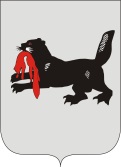 ИРКУТСКАЯ ОБЛАСТЬСЛЮДЯНСКАЯТЕРРИТОРИАЛЬНАЯ ИЗБИРАТЕЛЬНАЯ КОМИССИЯг. СлюдянкаО внесении изменений в решение Слюдянской территориальной избирательной комиссии от 22.06.2017 г. №31/125 «О Контрольно-ревизионной службе при Слюдянской территориальной избирательной комиссии»В соответствии со статьей  60 Федерального  закона Российской Федерации «Об основных гарантиях избирательных прав и права на участие в референдуме граждан Российской Федерации», статьей 91 Закона Иркутской области «О муниципальных выборах в Иркутской области», Слюдянская территориальная избирательная комиссияРЕШИЛА:Внести изменения в решения Слюдянской территориальной избирательной комиссии от 22 июня 2017 года №31/125 «О Контрольно-ревизионной службе при Слюдянской территориальной избирательной комиссии»: Изложить состав Контрольно-ревизионной службы при Слюдянской территориальной избирательной комиссии в новой редакции (Приложение №1);В пункте 2.1 Положения о Контрольно-ревизионной службе при Слюдянской территориальной избирательной комиссии слова «является заместитель председателя Комиссии» заменить словами «является председатель Комиссии».        2.  Разместить настоящее решение на официальном сайте администрации муниципального образования Слюдянский район.Председатель комиссии					                Н.Л. ЛазареваСекретарь комиссии						                Н.Л. ТитоваПРИЛОЖЕНИЕ №1 к решению Слюдянской территориальной избирательной комиссииот 03.11.2017 г. № 59/468СОСТАВ Контрольно – ревизионной службы при Слюдянской территориальной избирательной комиссииР Е Ш Е Н И ЕР Е Ш Е Н И Е03 ноября  2017 года№ 59/468 Руководитель Контрольно – ревизионной службыЗаместитель руководителяКонтрольно-ревизионной службыН.Л. Лазарева, председатель комиссии;Н. Л. Титова, секретарь комиссии;Члены службыВ.А. Степанова, ведущий специалист-эксперт-главный бухгалтер комиссии;О.В. Макотина, начальник УФМС России по Иркутской области в Слюдянском районе;Р.А. Щепелина,председатель Контрольно-счетной палатымуниципального образования Слюдянский район;Р.Н. Ахмеров,оперуполномоченный группы ЭБиПК, лейтенант полиции  ОМВД России по Слюдянскому району;Ю.Д. Пежемская, клиентский менеджер УДО № 8586/170 Иркутского отделения ПАО Сбербанк России;О.А. Бутина,начальник отдела внутреннего муниципальногофинансового контроля администрации муниципального района;О.С. Алексеева, главный специалист информационного центра аппарата Избирательной комиссии Иркутской области, исполняющий функциональные обязанности системного администратора Слюдянской ТИК